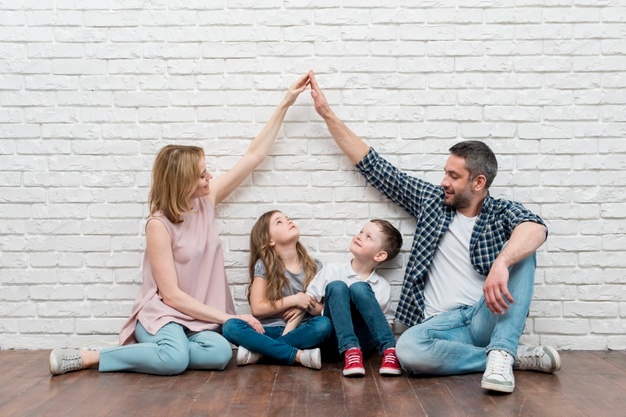 RODZINANIE MAMY WSZYSTKIEGO,ALE MAMY SIEBIE NAWZAJEMI TO JEST WSZYSTKOCZEGO POTRZEBUJEMY!Szkolne dni RodzinyW  roku szkolnym 2019/2020 Szkolne Dni Rodziny przebiegały pod hasłem „Z RODZINĄ NAJLEPIEJ” w innej formie wymuszonej  przez  koronawirus. Dzięki pomocy nauczycieli, rodziców, uczniowie wykonywali:  plakaty,  kolaże,   prezentacje w formie genialny, pisali  listy, wykonywali  wytwory artystyczne, brali udział w  konkursach,  grze Escape Room. Zaproponowane zostały filmy promujące wartości rodziny. 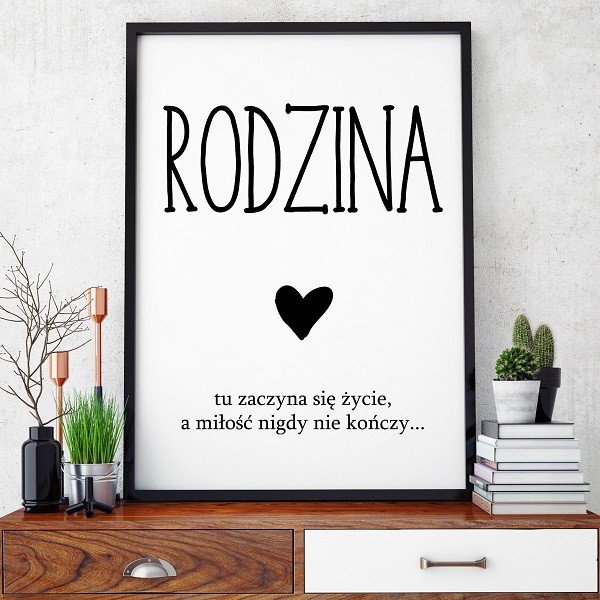 